Name of journal: World Journal of GastroenterologyESPS Manuscript NO: 28842Manuscript Type: ORIGINAL ARTICLERetrospective StudyAssessment of diseaseactivity by fecal immunochemical test in ulcerative colitisRyu DG et al. FIT as biomarker in UCDae Gon Ryu, Hyung Wook Kim, Su Bum Park, Dae Hwan Kang, Cheol Woong Choi, Su Jin Kim, Hyeong Seok NamDae Gon Ryu, Hyung Wook Kim, Su Bum Park, Dae Hwan Kang, Cheol Woong Choi, Su Jin Kim, Hyeong Seok Nam, Department of Internal Medicine, Pusan National University School of Medicine and Research Institute for Convergence of Biomedical Science and Technology, Pusan National University Yangsan Hospital, Yangsan 626-770, South KoreaAuthor contributions: Ryu DG wrote the manuscript; Kim HW organized the manuscript; Park SB, Kang DH, Choi CW, Kim SJ and Nam HS contributed to the design, organization, and draft of the manuscript; all authors read and approved the final manuscript.Supported by a 2-Year Research Grant of Pusan National University.Conflict-of-interest statement: No potential conflict of interest relevant to this article was reported.Open-Access: This article is an open-access article which was selected by an in-house editor and fully peer-reviewed by external reviewers. It is distributed in accordance with the Creative Commons Attribution Non Commercial (CC BY-NC 4.0) license, which permits others to distribute, remix, adapt, build upon this work non-commercially, and license their derivative works on different terms, provided the original work is properly cited and the use is non-commercial. See: http://creativecommons.org/licenses/by-nc/4.0/Manuscript source: Unsolicited manuscriptCorrespondence to: Hyung Wook Kim, PhD, MD, Department of Internal Medicine, Medical Research Institute,Pusan National University School of Medicine and Research Institute for Convergence of Biomedical Science and Technology, Pusan National University Yangsan Hospital, 20, Geumo-ro, Mulgeum-eup, Yangsan 626-770, Gyeongsangnam-do, South Korea. mdkhwook@gamil.comTelephone: +82-55-3601535Fax: +82-55-3601536Received: July 18, 2016Peer-review started: July 21, 2016First decision: October 11, 2016Revised: October 15, 2016Accepted: November 15, 2016Article in press:Published online: AbstractAIM To evaluate the efficacy of quantitative fecal immunochemical test (FIT) as biomarker of disease activity in ulcerative colitis (UC).METHODSBetween February 2013 and November 2014, a total of 82 FIT results, obtained in conjunction with colonoscopies, were retrospectivelyevaluated for 63 patients with UC. The efficacy of FIT for evaluation of disease activity was compared to colonoscopic findings. Quantitative fecal blood with automated equipment examined from collected feces. Endoscopic disease severity were assessed using the Mayo endoscopic subscore (MES) classification. The extent of disease were classified by proctitis (E1), left sided colitis (E2), andextensive colitis (E3). Clinical activity were subgrouped by remission or active.RESULTSAll of 21 patients with MES 0 had negative FIT (< 7 ng/mL), but 22 patients with MES 2 or 3 had a mean FIT of > 134.89 ng/mL. The sensitivity, specificity, positive predictive value (PPV), negative predictive value (NPV) and accuracy of negative FIT about mucosal healing were 73.33%, 81.82%, 91.49%, 51.43% and 73.17%, respectively. The sensitivity, specificity, PPV, NPV and accuracy of predictive value of positive FIT (cutoff value > 100 ng/mL) about active disease status were 45.45%, 93.33%, 71.43%, 82.35% and 26.83%, respectively. Among patients with clinical remission, FIT was negative in 31 (81.6%) of 38 cases, with a mean fecal hemoglobin concentration of 6.12 ng/mL (range, negative to 80.9 ng/mL) for this group of patients. Among patients with clinical active disease, FIT was negative in 16 (36.4%) out of 44 cases, with a mean fecal hemoglobin concentration > 167.4 ng/mL for this group of patients. FIT was positively correlated with endoscopic activity (r = 0.626, P < 0.01) and clinical activity (r = 0.496, P < 0.01). But, FIT did not correlate with the extent of disease (r = -0.047, P = 0.676)CONCLUSIONQuantitative FIT can be a non-invasive and effective biomarker for evaluation of clinical and endoscopicactivity in UC, but not predict the extent of disease.Key words: Ulcerative colitis; Fecal immunochemical test; Mayo endoscopic subscore; Biomarker; Disease activity© The Author(s) 2016. Published by Baishideng Publishing Group Inc. All rights reserved.Core tip: Until now, colonoscopy has been regarded as the gold standard to assess mucosal status and disease activity in patients with ulcerative colitis (UC). Recently, non-invasive markers of mucosal healing have been studied in UC. Fecal immunochemical test (FIT) is one of them suggested association with mucosa healing in some studies. Our results have identified that FIT correlated positively with endoscopic activity and clinical remission, but not with extent of disease. In particular a negative FIT could be regarded as an indication of endoscopic and clinical remission. FIT can be a non-invasive and economic biomarker in patients with UC.Ryu DG, Kim HW, Park SB, Kang DH, Choi CW, Kim SJ, Nam HS. Assessment of diseaseactivity by fecal immunochemical test in ulcerative colitis. World J Gastroenterol 2016; In pressINTRODUCTIONUlcerative colitis (UC) is a chronic inflammatory disorder of the colorectum that is characterized by a clinical course of remission and relapse[1]. Assessment of the response to treatment and monitoring of disease activity are two important aspects of the clinical management inpatients with UC. Clinical indices do not always correlate with actual inflammation in UC patient and active mucosal inflammation is often present in asymptomatic patients. Therefore, recent opinions increasingly requireto achieve both clinical response and endoscopic mucosal healing (MH) in the treatment of UC[2-4]. To date, the evaluation of mucosal inflammation with colonoscopy is the gold standard to assess disease activity in patients with UC. However, colonoscopic examination is difficult to frequently perform due to cost and inconvenienceto patients. Therefore, identification of non-invasive biomarkers of disease activity in UC is a research priority.Fecal calprotectin (FC) may provide a promising non-invasive marker of mucosal inflammation, with several studies having shown a correlation between FC and the severity of mucosal inflammation[5-9]. However, the measurement of FC requires the enzyme-linked immunosorbent assay technique which usually can only be performed in tertiary healthcare institutions, usually takes several hours to perform and is expensive[6]. In contrast, quantitative fecal immunochemical test (FIT) measures hemoglobin concentration in feces by using an antibody for human hemoglobin. FIT has been used to screen for colorectal cancer in the general population[10]. FIT quantifies blood in fecal samples simply and rapidly using automated equipment.[11] In patients with UC who are in clinical remission, occult blood can be present in stool samples due to residual mucosal inflammation.In fact, previous studies have shown that FIT correlates well with the mucosal status in patients with UC[12,13]. In this study, we measured FITs in patients with UC who had undergone colonoscopy with the aim of comparing endoscopic disease activities with FITs. Furthermore, unlike other studies thus far, we used FIT to compare clinical disease activity and extent of the disease.MATERIALS AND METHODSPatients and diagnosis of UCBetween February 2013 and November 2014 we retrospectively reviewed the medical records of patients with UCat the Pusan National University Yangsan Hospital, Korea. During the period, a total of 206 patients with suspected UC were evaluated. UC is diagnosed based on a comprehensive medical history and clinical features, in combination with typical endoscopic and biopsy findings according to current guidelines. UC is a chronic inflammatory condition causing continuous mucosal inflammation of the colon without granulomas on biopsy, affecting the rectum and a variable extent of the colon in continuity, which is characterized by relapsing and remitting course[14,15]. Patients are not clearly diagnosed with UC including inflammatory bowel disease unclassified (IBDU) and indeterminate colitis were excluded. IBDU is the cases where a definitive distinction between UCand Crohn’s disease (CD), or other cause of colitis cannot be made after the history, endoscopic appearances, histopathology and appropriate radiology[15]. Indeterminate colitis is a term which has overlapping features of UC and CD[16]. Rule out other diseases in this process, a total of 187 patients were diagnosed with UC. Patients not performed colonoscopy or FIT were excluded and patients with the interval of FIT and colonoscopy was more than 1 wk were also excluded. Finally a total of 82 FIT results of 63 patients who underwent colonoscopy included in this study (Figure 1).Fecal sampling and FIT analysisFecal samples were prepared on the morning of hospital visit or the previous day hospital visit. FIT results were obtained on the day of colonoscopy (56/82, 68.3%) or within 1 wk (before or after) of colonoscopy (26/82, 31.7%). About seasonally correlation FIT results and disease activity or mucosa status in UC patients is not yet known. But one study reported that FIT results and disease activity of patients with UC can deviate for 2-4 wk[17]. With reference to the study, patients with more than 1 wk intervals between FIT and colonoscopy were excluded. Submitted stool samples were immediately processed and examined using the HM-JACK system (Kyowa Medex, Japan),a fully automated quantitative FIT system. The HM-JACK system can accurately measure fecal hemoglobin concentration within a range of 7-300000 ng/mL. Stools with a hemoglobin concentration > 1000 ng/mL were classified as bloody stools. On the other hand, fecal specimens with a hemoglobin concentration < 7 ng/mL were classified as negative (0-7 ng/mL). The HM-JACK system cannot accurately differentiate hemoglobin concentrations < 7 ng/mL.Assessment of clinical and endoscopic activityClinical and endoscopic disease activity were evaluated using the Mayo scoring system for UC[18]. Endoscopic remission and mucosal healing were defined bya Mayo endoscopic score (MES) of ‘0’ or ‘1’[3]. Clinical remission was defined by a Mayo stool frequency subscore of ‘0’ or ‘1’ and a Mayo rectal bleeding subscore of ‘0’[3]. Patients with any other Mayo scores were considered to be active disease state. The extent of UC was based on the Montreal Classiﬁcation, with patients classified as having either: proctitis (E1), left sided colitis (E2) or extensive colitis (E3)[15]. Statistical analysisStatistical calculations were performed using SPSS version 21.0 for Windows (SPSS Inc., Chicago, IL, USA). Spearman’s and Kendall’s tau rank correlation were performed to determine the association among FIT, MES, the extent of disease and clinical remission. Sensitivity, specificity, positive predictive value (PPV), negative predictive value (NPV), with associated 95% confidence intervals (95%CI), for detecting mucosal status based on FIT results, were determined. Statistical significance was set at a P value of 0.05.RESULTSPatients characteristicsA total of 82 FITs were evaluated for 63 patients with UC, 60 males and 22 females, with a median age of 47.9 years. Baseline characteristics of our patient group are shown in Table 1. Mean disease duration was 33.5 mo (range, 0-217 mo). All patients were treated with suppository or oral 5-ASA, with 46 patients (56.1%) treated with additional therapy: 17 patients (20.7%) with systemic steroids; 23 patients (28%) with azathioprine; and 6 patients (7.3%) with anti TNF-alpha therapy. During the study period, 3 patients were hospitalized for severe UC. No patient underwent surgery for UC-related complications and no patient died.Correlation between FIT and endoscopic findingColonoscopy was performed in all patients during the study period. Among the 82 colonoscopy, 38 (46.3%) were performed in patients in clinical remission and the other 44 (53.7%) in patients with clinical active disease. The distribution of MES based on colonoscopic findings was as follows: MES of ‘0’ in 21 patients (25.6%); MES of ‘1’ in 39 (47.6%); MES of ‘2’ in 15 (18.3%) patients; and MES of ‘3’ in 7 (8.5%). All of patients with MES of ‘0’ had negative FIT (< 7 ng/mL). Patients with MES of ‘2’ or ‘3’ had a mean fecal hemoglobin concentration of 134.89 ng/mL (range, negative to > 1000 ng/mL). Among patients with MES of ‘2’ or ‘3’, 18.2% (4 of 22 patients) had a negative FIT (Table 2).The distribution of MES for the 47 negative FIT cases was as follows: MES of ‘0’ in 21 patients (44.7%); MES of ‘1’ in 22 (46.8%) patients; MES of‘2’ in 3 (6.4%) patients; and MES of‘3’ in 1 patient (2.1%). Therefore, a negative FIT identifies mucosa healing, assessed by endoscopy (MES of ‘0’ or ‘1’), with a probability of 92%. For the 35 patients with a positive FIT, the distribution of MES was as follows: MES of ‘0’ in 0 patient; MES of ‘1’ in 17 patients (48.6%); MES of ‘2’in 12 patients (34.3%); and MES of ‘3’ in 6 patients (17.1%). Among the three patients with FIT >1000 ng/ml, 2 patients had a MES of ‘2’, with the other patient having a MES of ‘3’ (Table 3).When we consider only the 60 cases in whom endoscopy identified mucosal healing, FIT was negative in 44 of these 60 cases (73.33%). The sensitivity, specificity, PPV, NPV and accuracy of the fecal hemoglobin concentration in relation to mucosal healing are reported in Table 4 and summarized as follows: sensitivity, 73.33%; specificity, 81.82%; PPV, 91.49%; NPV, 51.43%; and accuracy, 73.17%. The change in these predictive values of FIT using a cutoff value of fecal hemoglobin concentration>100 ng/ml, which is popularly used for colon cancer screening, is reported in Table 5. The predictive value of FIT specifically in patients with an active disease status, identified by endoscopy, is summarized as follows: sensitivity, 45.45%; specificity, 93.33%; PPV, 71.43%; NPV, 82.35%; and accuracy, 26.83%.As a result, FIT was positively correlated with endoscopic activity, with a Spearman’s rho correlation coefficient of 0.626 and corresponding P value <0 .01. The correlation between the FIT and findings of disease activity on endoscopy are shown in Figure 2.Correlation between FIT and the extent of diseaseEighty two cases of colonoscopy were classified according to the extent of disease, where the extent of UC was defined using the Montreal Classiﬁcation. The distribution of cases was as follows: 20 patients (24.4%) were classified in the E1 category; 30 patients (36.6%) in the E2 category; and 32 patients (39.0%) in the E3 category. Among the 47 patients with a negative FIT, the extent of disease was classified as E1 in 12 patients (25.6%), as E2 in 16 patients (34.0%), and as E3 in 19 patients (40.4%). Among the 35 patients with a positive FIT, the extent of disease was classified as E1 in 8 patients (22.9%), as E2 in 14 patients (40.0%), and as E3 in 13 patients (37.1%). As a result, FIT did not correlated with the extent of disease (r = -0.047, P = 0.676).Correlation between FIT and clinical activityAmong the 82 colonoscopies performed, 38 (46.3%)were performed in patients with clinical remission, with the other 44 (53.7%) were performed in patients with clinical active disease. Among patients in clinical remission, FIT was negative in 31 (81.6%) of 38 cases, with a mean fecal hemoglobin concentration of 6.12 ng/mL (range, negative to 80.9 ng/mL) for this group of patients. Among patients in clinical active disease, FIT was negative in 16 (36.4%) out of 44 cases, with a mean fecal hemoglobin concentration > 167.4 ng/mL (range, negative to > 1000 ng/mL) for this group of patients. The probability of a negative FIT and mean FIT values according to clinical status of UC are reported in Table 6, with MES according to clinical status reported in Table 7. Overall, FIT positively correlated with clinical activity (r = 0.496, P < 0.01).Correlation between FIT and conventional inflammatory markersErythrocyte sedimentation rate (ESR) and C-reactive protein (CRP) were measured in all patients. In FIT negative group (n = 47), ESR was normal range (0-10 mm/h) in 15 cases (31.9%) and CRP was normal range (0 – 0.5 mg/dL) in 38 cases (80.9%). In FIT positive group (n = 35), ESR was higher than the normal ranges in 28 cases (80.0%) and CRP was higher than the normal ranges in 13 cases (37.1%). Mean ESR was 18.47 mm/hr (range, 2 – 83) in FIT negative group and 31.06 mm/hr (range, 2 – 118) in FIT positive group. Mean CRP was 0.338 mg/dL (range, 0.01–3.12) in FIT negative group and 1.286 mg/dL (range, 0.01–7.45) in FIT positive group. Statistically, FIT did not correlated with ESR (r = 0.183, P = 0.100) or CRP (r = 0.154, P = 0.167).DISCUSSIONAs the clinical course of UC is characterized by multiple phases of clinical remission and acute exacerbations, continued monitoring of disease status and treatment are required. In particular, identification of disease activity during asymptomatic periods is important inpredictingsubsequent acute exacerbation. With the accumulation of evidence on the value of the status of the mucosa in the disease process of UC, mucosal healing has been regarded as an important clinical goal to achieve in patients with UC[3,11]. Studies have in fact indicated that mucosal healing can alter the course of UC, reducing the rate of hospitalization and surgery[19]. Therefore, the evaluation of mucosal healing is an important component of the treatment and follow-up of patients with UC. Until now, colonoscopy has been regarded as the gold standard to assess mucosal status in patients with UC. However, colonoscopy is burdensome for patients and carries the possibility of exacerbating the disease status. Furthermore in one study, colonoscopy itself may worsen the disease condition in IBD patients, even in remission state[20]. Therefore, frequent colonoscopy, as required for adequate monitoring of UC status, is difficult due to cost and the inconvenienceto patients. To overcome this clinical problem, non-invasive markers of mucosal healing have been studied. Although ESR and CRP levels have been used as conventional markers of inflammation, the clinical application of these markers is limited as they reflect systemic inflammation and, therefore, are non-specific to inflammation of the mucosa. FC seems to be promising non-invasive marker of mucosal inflammation and several studies have shown its correlation to the severity of mucosal inflammation. The usefulness of FC has been proven in clinical practice, reliably identifying disease activity in patients with UC who had undergone endoscopicexamination and correlating well with the degree of mucosal inflammation[5-9]. Usually, however, FC can only be performed in tertiary institutions, takes several hours to provide results and is expensive. Moreover, it has been reported that FCresults can exhibit large variation, even between stool samples from the same patient collected on the same day[21]. FIT has been reported from several recent studies as another biomarker[12,13,22]. FC estimate the degree of inflammation in the bowel based on the amount of inflammatory cells, whereas FIT measures the amount of blood from the damaged bowel mucosa[22]. Our study demonstrates that fecal hemoglobin can be used as a marker of endoscopicand clinical disease activityin patients with UC, with a negative FIT accurately reflecting mucosal healing and disease remission. Therefore, FIT could provide an ‘easily available’ evaluation of mucosal healing to assess the effectiveness of therapy aimed at inducing disease remission in patients with UC. FIT would also be appropriate for repeated evaluations of mucosal healing, which is required over the course of clinical remission in patients with UC. In this regard, FIT provides the fast results and at a low financial cost, which could allow physicians to monitor patients with UC more easily and frequently.FC requires 5-10 g of fecal material for analysis while FIT only requires the probe to be placed in a small sample of stool[6,23]. FIT is available even in smaller institutions, including general primary healthcare. As well, FIT has a unique comparative cutoff value to differentiate disease activity and status, whereas a status cutoff value for FC is currently undetermined[23]. The definition of mucosal healing in UC has not been clearly established. Older studies had reported the mucosal healing to MES 0 or 1[3], whereas more recent studies have reported mucosal healing to MES 0 alone[12]. In recent one study, when the mucosal healing to MES 0, FIT appears to be more sensitive than FC for predicting mucosal healing (FIT, 95% sensitivity; FC, 82% sensitivity)[22]. The ideal biomarker will be able to detect early relapse in asymptomatic period. Our results also provide evidence of the future possibility of using FIT to identify aggravation of the disease status among patients with a positive FIT. As an example, among our patient group, a 57-year-old male patient, diagnosed with UC 5 years prior, was being treated using azathioprine and oral 5-ASA agents. The colonoscopy and FIT were performed while this patient was classified as being in clinical remission. Although endoscopy findings were negative, with MES of ‘1’ and disease status of E1, a fecal hemoglobin concentration of 74.1 μg/dL was identified on the FIT. Threemonths later, the patient showed worsening of his clinical symptoms, including persistent bleeding. Sigmoidoscopy conducted at the time of disease exacerbation classified the mucosa as a MES of ‘3’. The patient’s symptoms improved after his doses of azathioprine and oral 5-ASA were adjusted. One previous study reported that FIT became higher prior to clinical relapse in some UC patients[17]. In order to accurately prove whether the FIT or FC can detect subclinical relapse in early, well designed studies are required.The limitations of our study need to be acknowledged in the interpretation and application of our results. First, we conducted a retrospective, single centerstudy thatincluded a small absolute number of patients with UC. Second, although previous studies have used the OC-SENSOR neo system to measure hemoglobin concentrations < 50 ng/mL, in our study we used the HM-JACK system that can detect a negative FIT at < 7 ng/mL. With a lower discrimination threshold, a negative FIT can be a very sensitive test of disease status. Nevertheless, the correlation between the MES ‘0’ and a negative FIT was 100% in our study. Third, all patients did not enforce the same day as the fecal sampling and colonoscopy. Although the fecal sampling 1 wk before or after the colonoscopy, FIT and mucosa state may not be exact match as temporally. Forth, only a single fecal sample was obtained from each patient thus individual variation and sampling variation can arise and lead to incorrect results.In conclusion, our results show that FIT was a reliable tool to identify the inflammation status of colonic mucosa in patients with UC, especially for identifying clinical and endoscopic remission. As FIT was positively correlated with clinical status, a negative FIT could be regarded as an indication of endoscopic and clinical remission. With a positive FIT, careful observation and follow-up is recommended. Sequential testingusing FIT could be helpful to monitor disease activity and to inform clinical decisions to modify treatment, including increasingdose of medication. Therefore, FIT can bean effective test which can assess the disease activity in patients with UC.REFERENCES1 Langholz E, Munkholm P, Davidsen M, Binder V. Course of ulcerative colitis: analysis of changes in disease activity over years. Gastroenterology 1994; 107: 3-11 [PMID: 8020674]2 Pineton de Chambrun G, Peyrin-Biroulet L, Lémann M, Colombel JF. Clinical implications of mucosal healing for the management of IBD. Nat Rev Gastroenterol Hepatol 2010; 7: 15-29 [PMID: 19949430 DOI: 10.1038/nrgastro.2009.203]3 Colombel JF, Rutgeerts P, Reinisch W, Esser D, Wang Y, Lang Y, Marano CW, Strauss R, Oddens BJ, Feagan BG, Hanauer SB, Lichtenstein GR, Present D, Sands BE, Sandborn WJ. Early mucosal healing with infliximab is associated with improved long-term clinical outcomes in ulcerative colitis. Gastroenterology 2011; 141: 1194-1201 [PMID: 21723220 DOI: 10.1053/j.gastro.2011.06.054]4 Ardizzone S, Cassinotti A, Duca P, Mazzali C, Penati C, Manes G, Marmo R, Massari A, Molteni P, Maconi G, Porro GB. Mucosal healing predicts late outcomes after the first course of corticosteroids for newly diagnosed ulcerative colitis. Clin Gastroenterol Hepatol 2011; 9: 483-489.e3 [PMID: 21195796 DOI: 10.1016/j.cgh.2010.12.028]5 Tibble JA, Sigthorsson G, Bridger S, Fagerhol MK, Bjarnason I. Surrogate markers of intestinal inflammation are predictive of relapse in patients with inflammatory bowel disease. Gastroenterology 2000; 119: 15-22 [PMID: 10889150]6 Costa F, Mumolo MG, Bellini M, Romano MR, Ceccarelli L, Arpe P, Sterpi C, Marchi S, Maltinti G. Role of faecal calprotectin as non-invasive marker of intestinal inflammation. Dig Liver Dis 2003; 35: 642-647 [PMID: 14563186]7 Costa F, Mumolo MG, Ceccarelli L, Bellini M, Romano MR, Sterpi C, Ricchiuti A, Marchi S, Bottai M. Calprotectin is a stronger predictive marker of relapse in ulcerative colitis than in Crohn's disease. Gut 2005; 54: 364-368 [PMID: 15710984 DOI: 10.1136/gut.2004.043406]8 Schoepfer AM, Beglinger C, Straumann A, Trummler M, Renzulli P, Seibold F. Ulcerative colitis: correlation of the Rachmilewitz endoscopic activity index with fecal calprotectin, clinical activity, C-reactive protein, and blood leukocytes. Inflamm Bowel Dis 2009; 15: 1851-1858 [PMID: 19462421 DOI: 10.1002/ibd.20986]9 Schoepfer AM, Beglinger C, Straumann A, Safroneeva E, Romero Y, Armstrong D, Schmidt C, Trummler M, Pittet V, Vavricka SR. Fecal calprotectin more accurately reflects endoscopic activity of ulcerative colitis than the Lichtiger Index, C-reactive protein, platelets, hemoglobin, and blood leukocytes. Inflamm Bowel Dis 2013; 19: 332-341 [PMID: 23328771 DOI: 10.1097/MIB.0b013e3182810066]10 Chen LS, Yen AM, Chiu SY, Liao CS, Chen HH. Baseline faecal occult blood concentration as a predictor of incident colorectal neoplasia: longitudinal follow-up of a Taiwanese population-based colorectal cancer screening cohort. Lancet Oncol 2011; 12: 551-558 [PMID: 21592859 DOI: 10.1016/S1470-2045(11)70101-2]11 Schnitzler F, Fidder H, Ferrante M, Noman M, Arijs I, Van Assche G, Hoffman I, Van Steen K, Vermeire S, Rutgeerts P. Mucosal healing predicts long-term outcome of maintenance therapy with infliximab in Crohn's disease. Inflamm Bowel Dis 2009; 15: 1295-1301 [PMID: 19340881 DOI: 10.1002/ibd.20927]12 Nakarai A, Kato J, Hiraoka S, Kuriyama M, Akita M, Hirakawa T, Okada H, Yamamoto K. Evaluation of mucosal healing of ulcerative colitis by a quantitative fecal immunochemical test. Am J Gastroenterol 2013; 108: 83-89 [PMID: 23007005 DOI: 10.1038/2012.315]13 Mooiweer E, Fidder HH, Siersema PD, Laheij RJ, Oldenburg B. Fecal hemoglobin and calprotectin are equally effective in identifying patients with inflammatory bowel disease with active endoscopic inflammation. Inflamm Bowel Dis 2014; 20: 307-314 [PMID: 24374878 DOI: 10.1097/01.MIB.0000438428.30800.a6]14 Dignass A, Eliakim R, Magro F, Maaser C, Chowers Y, Geboes K, Mantzaris G, Reinisch W, Colombel JF, Vermeire S, Travis S, Lindsay JO, Van Assche G. Second European evidence-based consensus on the diagnosis and management of ulcerative colitis part 1: definitions and diagnosis. J Crohns Colitis 2012; 6: 965-990 [PMID: 23040452 DOI: 10.1016/j.crohns.2012.09.003]15 Silverberg MS, Satsangi J, Ahmad T, Arnott ID, Bernstein CN, Brant SR, Caprilli R, Colombel JF, Gasche C, Geboes K, Jewell DP, Karban A, Loftus EV, Peña AS, Riddell RH, Sachar DB, Schreiber S, Steinhart AH, Targan SR, Vermeire S, Warren BF. Toward an integrated clinical, molecular and serological classification of inflammatory bowel disease: report of a Working Party of the 2005 Montreal World Congress of Gastroenterology. Can J Gastroenterol 2005; 19 Suppl A: 5A-36A [PMID: 16151544]16 Satsangi J, Silverberg MS, Vermeire S, Colombel JF. The Montreal classification of inflammatory bowel disease: controversies, consensus, and implications. Gut 2006; 55: 749-753 [PMID: 16698746 DOI: 10.1136/gut.2005.082909]17 Kuriyama M, Kato J, Takemoto K, Hiraoka S, Okada H, Yamamoto K. Prediction of flare-ups of ulcerative colitis using quantitative immunochemical fecal occult blood test. World J Gastroenterol 2010; 16: 1110-1114 [PMID: 20205282]18 Schroeder KW, Tremaine WJ, Ilstrup DM. Coated oral 5-aminosalicylic acid therapy for mildly to moderately active ulcerative colitis. A randomized study. N Engl J Med 1987; 317: 1625-1629 [PMID: 3317057 DOI: 10.1056/NEJM198712243172603]19 Frøslie KF, Jahnsen J, Moum BA, Vatn MH. Mucosal healing in inflammatory bowel disease: results from a Norwegian population-based cohort. Gastroenterology 2007; 133: 412-422 [PMID: 17681162 DOI: 10.1053/j.gastro.2007.05.051]20 Menees S, Higgins P, Korsnes S, Elta G. Does colonoscopy cause increased ulcerative colitis symptoms? Inflamm Bowel Dis 2007; 13: 12-18 [PMID: 17206634 DOI: 10.1002/ibd.20049]21 Lasson A, Stotzer PO, Öhman L, Isaksson S, Sapnara M, Strid H. The intra-individual variability of faecal calprotectin: a prospective study in patients with active ulcerative colitis. J Crohns Colitis 2015; 9: 26-32 [PMID: 25008478 DOI: 10.1016/j.crohns.2014.06.002]22 Kato J, Hiraoka S, Nakarai A, Takashima S, Inokuchi T, Ichinose M. Fecal immunochemical test as a biomarker for inflammatory bowel diseases: can it rival fecal calprotectin? Intest Res 2016; 14: 5-14 [PMID: 26884729 DOI: 10.5217/ir.2016.14.1.5]23 Vilkin A, Rozen P, Levi Z, Waked A, Maoz E, Birkenfeld S, Niv Y. Performance characteristics and evaluation of an automated-developed and quantitative, immunochemical, fecal occult blood screening test. Am J Gastroenterol 2005; 100: 2519-2525 [PMID: 16279909 DOI: 10.1111/j.1572-0241.2005.00231.x]P-Reviewer: Yuksel I S-Editor: Yu J L-Editor:  E-Editor:Specialty type: Gastroenterology and hepatologyCountry of origin: South KoreaPeer-review report classificationGrade A (Excellent): 0Grade B (Very good): 0Grade C (Good): CGrade D (Fair): 0Grade E (Poor): 0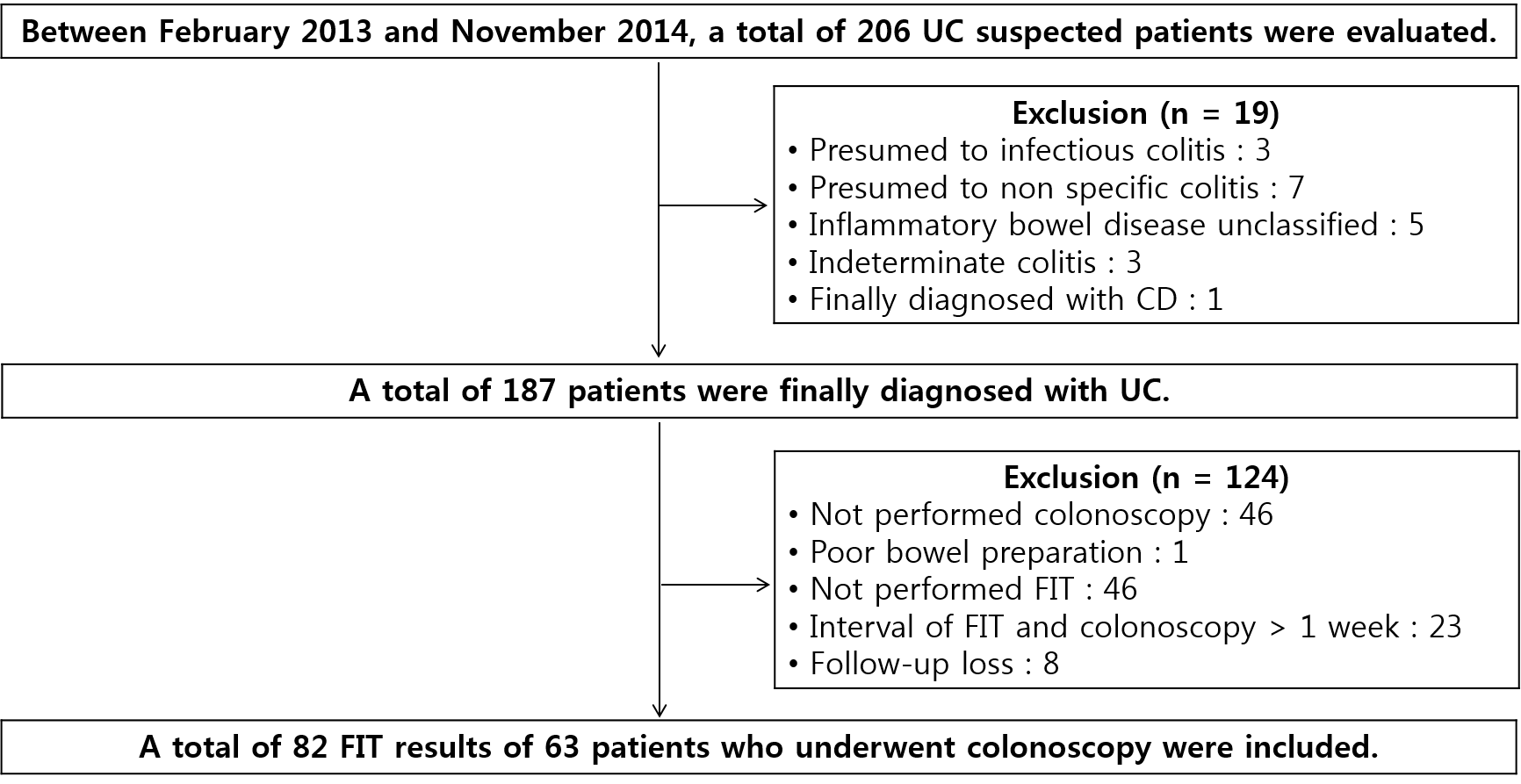 Figure 1 Flow chart of the enrolled patients. UC: Ulcerative colitis; FIT: Fecal immunochemical test.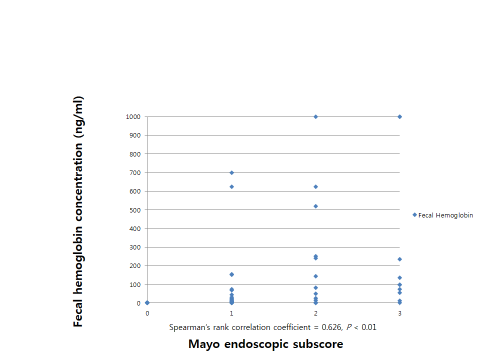 Figure 2 Correlation between fecal immunochemical test and MES. FIT was positively correlated with endoscopic activity (Spearman’s rank correlation coefficient = 0.626, P < 0.01). MES: Mayo endoscopic subscore; FIT: Fecal immunochemical test.Table 1 Characteristics of enrolled casesMES: Mayo endoscopic subscore; 5-ASA: 5-aminosalicylic acids; TNF: Tumor necrosis factor.Table 2 Negative fecal immunochemical test probability (%) and mean fecal immunochemical test values according to Mayo endoscopic subscore1Three cases in MES ‘2’ or ’3’ were measured more than 1000 ng/mL fecal hemoglobin concentration. MES: Mayo endoscopic subscore; FIT: Fecal immunochemical test.Table 3 Mayo endoscopic subscore according to fecal immunochemical test valuesMES: Mayo endoscopic subscore; FIT: Fecal immunochemical test.Table 4 Sensitivity, specificity and predictive value of fecal immunochemical test for mucosal healing (MES 0 or 1)MES: Mayo endoscopic subscore; FIT: Fecal immunochemical test; PPV: Positive predictive value; NPV: Negative predictive value.Table 5 Sensitivity, specificity and predictive value of fecal immunochemical test for endoscopic active disease (MES 2 or 3)MES: Mayo endoscopic subscore; FIT: Fecal immunochemical test; PPV: Positive predictive value; NPV: Negative predictive value.Table 6 Negative fecal immunochemical testprobability (%) and mean fecal immunochemical test values according to clinical condition1Three cases in clinical active were measured more than 1000 ng/mL fecal hemoglobin concentration. FIT: Fecal immunochemical test.Table 7 Mayo endoscopic subscore according to clinical conditionMES: Mayo endoscopic subscore.Characteristics variablesValueAge (yr), mean (range) ± SD47.9 (22-75) ± 12.5Male/Female, n (%)60/22 (73.2/26.8)Disease duration (mo), mean (range) ± SD33.5 (0-217) ± 48.3MES, n (%) 0 1 2321 (25.6)39 (47.6)15 (18.3)7 (8.5)Disease extent, n (%) Extensive colitis Left sided colitisProctitis32 (39.0)30 (36.6)20 (24.4)Fecal hemoglobin concentrations (ng/mL), n (%)0-7, negative 7-100100-1000> 100047 (57.3)21 (25.6)11 (13.4)3 (3.7)Drug at study entry, n (%) Oral / Suppository 5-ASASystemic steroids Azathioprine anti-TNFα64 (100.0)/ 18 (22.0)17 (20.7)23 (28.0)6 (7.3)MESNegative FIT (%)mean FIT (ng/mL)012 or 321/21 (100)44/60 (73.3)4/22 (18.2)033.94> 134.891n (%)Negative FIT cases (n = 47)MES 0 or 1MES 2 or 343 (91.5)4 (8.5)Positive FIT cases (n = 35)MES 0MES 1MES 2 or 3017 (48.6)18 (51.4)Negative FIT (< 7 ng/mL)Sensitivity (95%CI)0.73 (0.60–0.83)Specificity (95%CI)0.81 (0.59–0.94)PPV (95%CI)0.91 (0.80–0.97)NPV (95%CI)0.52 (0.35–0.70)Accuracy (95%CI)0.73 (0.62–0.82)Positive FIT(> 100 ng/mL)Sensitivity (95%CI)0.45 (0.24–0.67)Specificity (95%CI)0.93 (0.83–0.98)PPV (95%CI)0.71 (0.41–0.91)NPV (95%CI)0.82 (0.71–0.90)Accuracy (95%CI)0.26 (0.17–0.37)Clinical conditionNegative FIT (%)mean FIT (ng/mL)Remission status (n = 38)Active status (n = 44)31/38 (81.6)16/44 (36.4)6.12> 167.41Clinical conditionn (%)Remission status (n = 38)MES 0 or 1 MES 2 MES 337 (97.4)1 (2.6)0Active status (n = 44)MES 0 or 1 MES 2 MES 323 (52.3)14 (31.8)7 (15.9)